J E D Á L N Y   L Í S T O K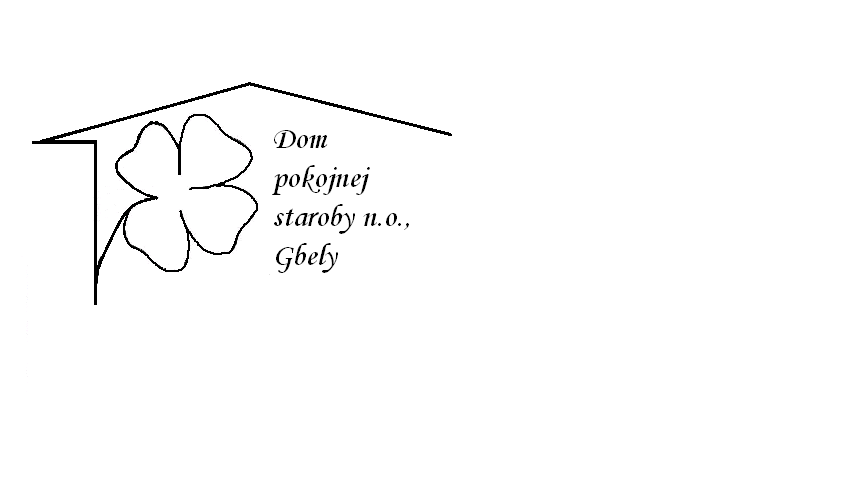 Od 20.02.2023     do 24.02.2023Pondelok  20.2:   polievka – Kapustová s párkom ,1,3,                                Zbojnícke rezance, dusená ryža , 1,3,7,Utorok       21.02.: polievka –Vývar s drobkami ,1,3,7,  Maďarský guláš ,knedľa ,1,3,7,Streda       22.02.:   polievka –Hrášková krémová ,  1,3,                                 Vyprážané rybie filé ,zemiaky varené ,                                     1,3,7,Štvrtok       23.02.:   polievka – Francúzska, 1,3,                                  Kuracie prsia na Gemerský spôsob ,cestovina ,1,3,7,Piatok         24.02.:   polievka-Zeleninová s drobkami ,  1,                                    Zemiaková omáčka ,varené vajce ,chlieb, ,1,3,7,Kolektív zamestnancov Domu pokojnej staroby n. o., Gbely Vám praje ,,Dobrú chuť!“.Obedy sa prihlasujú do 13. hod.Zmena jedál vyhradená.Alergény:1-obilniny, 2-kôrovce, 3-vajcia, 4-ryby, 5-arašidy, 6-sojové zrná, 7-mlieko, 8-orechy, 9-zeler, 10- horčica, 11-sezamové semená, 12-kysličník siričitý a siričitany